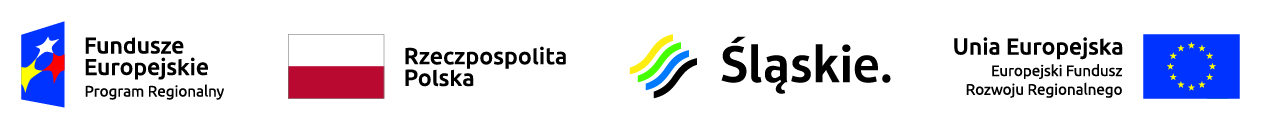 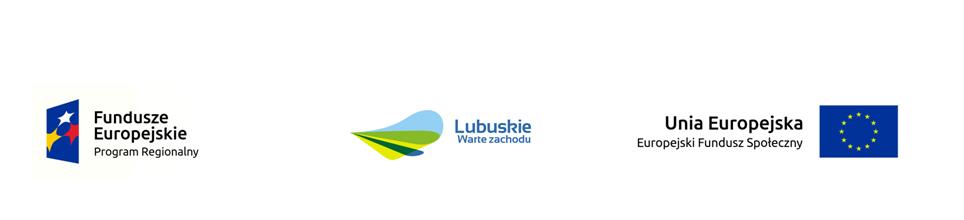 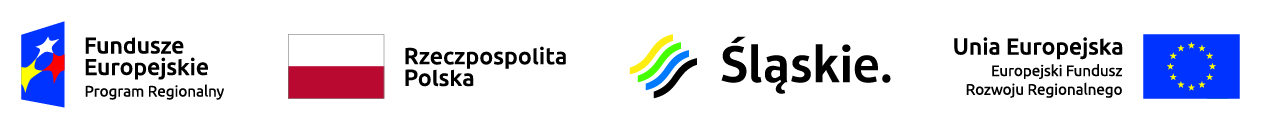 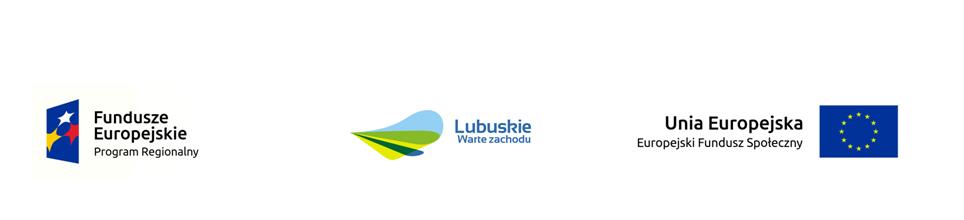 Powiatowy Urząd Pracy w Zielonej Górze informuje 
o realizacji projektu „Rozwój zawodowy osób bezrobotnych powyżej 30 roku życia (VIII)” realizowanego z  Regionalnego Programu Operacyjnego Lubuskie 2020.W ramach powyższego projektu dostępne są 
środki finansowe na:Uczestnikami projektu mogą być osoby bezrobotne powyżej 30 roku życia, zarejestrowane w Powiatowym Urzędzie Pracy w Zielonej Górze, wyłącznie 
z poniższych grup znajdujących się w szczególnej sytuacji na rynku pracy, tj.:kobiety,osoby niepełnosprawne,osoby długotrwale bezrobotne zgodnie z definicją określoną w projekcie – nieprzerwanie przez okres ponad 12 m-cy (wlicza się również okres przed rejestracją w PUP),osoby o niskich kwalifikacjach (do poziomu ISCED 3 tj.: poziomu szkoły średniej z wyłączeniem szkół policealnych i wyższych),osoby powyżej 50 roku życia.W ramach projektu zaplanowano szkolenia dla 10 osób (w tym 5 kobiet).Wnioski do pobrania znajdują się na stronie internetowej PUP: https://zielonagora.praca.gov.pl/dokumenty-do-pobraniaSzczegółowe informacje można uzyskać pod numerem telefonu 68 456 56 58 lub w pok. 305 w siedzibie głównej Powiatowego Urzędu Pracy w Zielonej Górze przy ul. Stefana Batorego 126A.